H O T Ă R Â R E A  Nr. 15din 29 ianuarie 2016privind  aprobarea  Contractului de delegare a gestiunii, a Caietului de sarcini privind prestarea serviciului și Regulamentul de transport al S.C. Transurb S.A. DejConsiliul local al Municipiului Dej, întrunit în ședința ordinară din data de 29 ianuarie 2016; Având în vedere proiectul de hotărâre, prezentat din iniţiativa primarului Municipiului Dej, întocmit în baza Raportului Nr. 1.314 din data de 19 ianuarie 2016, al Direcției Tehnice, Compartimentul Transporturi din cadrul Primăriei Municipiului Dej, prin care se propune spre aprobare Contractul de delegare a gestiunii, a Caietului de sarcini privind prestarea serviciului și Regulamentului de transport al S.C. Transurb S.A. Dej, proiect avizat favorabil în ședința de lucru a comisiei economice din data de 29 ianuarie 2016;În temeiul prevederilor ‘art. 3’, alin. (1), ’art. 23’, alin. (2), lit. b), ’art. 30’, alin. (3), ’art. 31’, alin. (1) din Legea Nr. 51/2006;’art. 23’, ’art. 25’, ’art. 27’, ’art. 28’, alin. (1), lit. a) din Legea Nr. 92/2007;’art. 8’, lit. c) din Ordinul Nr. 263/2007;’art. 36’, alin. (2), lit. d), alin. (6), lit. a), ”pct. 14”, și ’art. 45’, alin. (2) din Legea Nr. 215/2001 privind administraţia publică locală, cu modificările şi completările ulterioare,H O T Ă R Ă Ş T E:              Art. 1. Aprobă  Contractul de delegare a gestiunii, a Serviciului de Transport Public Local cu S.C. Transurb S.A: Dej, conform prevederilor din Anexa care face parte integrantă din prezenta hotărâre.Art. 2. Aprobă Caietul de sarcini privind prestarea serviciului de transport public local conform prevederilor din Anexa care face parte integrantă din prezenta hotărâre.	Art. 3. Aprobă Regulamentul de transport la S.C. Transurb S.A. Dej conform prevederilor din Anexa care face parte integrantă din prezenta hotărâre.	Art. 4. Cu ducerea la îndeplinire a prevederilor prezentei hotărâri se încredințează S.C. Transurb S.A. Dej, Direcția Tehnică, Direcția Economică și Poliția Locală din cadrul Primăriei Municipiului Dej.Preşedinte de şedinţă,    Lazăr NicolaeNr. consilieri în funcţie -  19						Nr. consilieri prezenţi   -  17Nr. voturi pentru	   -  15	Nr. voturi împotrivă	   -   	Abţineri	               -  2			        Contrasemnează							             Secretar,						                                                                    Jr. Pop CristinaREGULAMENTUL DE TRANSPORT AL SC TRANSURB SA DEJ
Capitolul I - Dispozitii generale
Art. 1 
(1) Prezentul regulament stabileste cadrul juridic unitar privind efectuarea serviciilor de transport public local, cu autobuze ,definind modalitatile si conditiile ce trebuie indeplinite pentru efectuarea serviciului, indicatorii de performanta, conditiile tehnice, precum si raporturile dintre operatoriul de transport rutier si utilizatorii serviciilor. 
(2) Prevederile prezentului regulament se aplica  serviciului de transport public local de persoane prin curse regulate efectuat cu autobuze. 
(3) Serviciile de transport public local se pot efectua numai in conditiile respectarii prevederilor prezentului regulament, ale Caietului de sarcini al serviciilor de transport public local, ale reglementarilor in vigoare din domeniul transporturilor rutiere, precum si ale acordurilor si conventiilor internationale la care Romania este parte. 

Art. 2 
Organizarea si efectuarea activitatilor specifice serviciilor de transport public local trebuie sa asigure satisfacerea unor cerinte si nevoi de utilitate publica ale comunitatilor locale, si anume: 
a) satisfacerea cu prioritate a nevoilor de transport ale populatiei si ale operatorilor economici pe teritoriul unitatilor administrativ-teritoriale; 
b) imbunatatirea sigurantei rutiere, protectiei mediului si calitatii transportului public local; 
c) deplasarea in conditii de siguranta si de confort, inclusiv prin asigurarea de risc a marfurilor si a persoanelor transportate, precum si a bunurilor acestora prin polite de asigurari; 
d) accesul egal si nediscriminatoriu al operatorilor de transport, respectiv al transportatorilor autorizati, la piata transportului public local; 
e) optimizarea functionarii pietei transportului public local prin asigurarea unui cadru concurential normal, dinamic si loial. 

Art. 3 
In sensul prezentului regulament, termenii si notiunile utilizate se definesc dupa cum urmeaza: 
1. activitate de transport public local - suma operatiunilor de transport care asigura, nemijlocit, deplasarea marfurilor sau a persoanelor cu ajutorul vehiculelor sau al combinatiei de vehicule, pe distante si in conditii prestabilite, efectuate in cadrul unuia dintre serviciile prevazute la art. 1 alin. (2); 
2. autoritate de autorizare - compartimentul transport public local din primaria Dej; 
3. autorizatie de transport - documentul eliberat de autoritatea de autorizare, prin care se atesta ca transportatorul indeplineste conditiile pentru accesul la efectuarea transportului public local; 
4. caiet de sarcini al licentei de traseu - documentul care insoteste licenta de traseu, care cuprinde in principal cerintele pentru asigurarea programului de circulatie si realizarea unui transport in conditii de siguranta si confort; 
5. copie conforma a autorizatiei de transport - documentul eliberat de autoritatea de autorizare, in baza autorizatiei de transport sau, dupa caz, a licentei de transport, pentru fiecare dintre autovehiculele rutiere detinute conform legii, care atesta atribuirea serviciului de transport public local nominalizat la art. 1 alin. (2); 
6. copie conforma a licentei de transport - documentul eliberat in baza licentei de transport de catre Autoritatea Rutiera Romana - A.R.R., in conformitate cu prevederile Ordonantei de urgenta a Guvernului nr. 109/2005 privind transporturile rutiere, aprobata cu modificari si completari prin Legea nr. 102/2006, cu modificarile si completarile ulterioare, pentru fiecare dintre autovehiculele rutiere utilizate de operatorul de transport rutier la operatiuni de transport rutier; 
7. licenta de transport - documentul eliberat de Autoritatea Rutiera Romana - A.R.R., in conditiile legii, care atesta ca detinatorul indeplineste conditiile de onorabilitate, capacitate financiara si competenta profesionala, aceasta avand acces la transportul rutier public; 
8. licenta de traseu - documentul care da dreptul operatorului de transport rutier sa efectueze transport public local de persoane prin curse regulate cu autobuze pe un anumit traseu, conform programului de transport; 
9. persoana desemnata - persoana fizica care are calitatea de manager al activitatii de transport rutier, posesoare a unui certificat de competenta profesionala si care este angajata pe baza de contract de munca sa conduca permanent si efectiv activitatea de transport a operatorului de transport; 
10. program de circulatie - documentul utilizat in transportul public local de persoane prin curse regulate, care contine in principal informatii privind traseul, capetele de traseu, lungimea traseului, statiile pentru imbarcarea/debarcarea calatorilor, distantele dintre statii si intervalele de succedare a curselor; 
11. program de transport public local - programul propus si aprobat de consiliul local prin care se stabilesc traseele pentru transportul public local de persoane prin curse regulate pe raza teritorial-administrativa a municipiului Dej, programele de circulatie, capetele de traseu, statiile publice, numarul si capacitatea autobuzelor necesare; 
12. statie publica - punctul de pe traseul unui serviciu de transport public local de persoane prin curse regulate, amenajat corespunzator, semnalizat printr-un indicator rutier si care sa aiba in dotare un panou suplimentar pe care este atasat orarul conform caruia opresc autobuzele pentru urcarea si coborarea persoanelor transportate; 
13. traseu - parcursul care asigura legatura intre mai multe obiective, cuprinse intre doua capete, pe care se efectueaza transport public local de persoane prin curse regulate. 


Art. 4 
Autoritatea administratiei publice locale va urmari prin exercitarea atributiilor, competentelor si drepturilor ce le revin conform legii ca efectuarea serviciului de transport public local sa se realizeze in conditii de siguranta rutiera, calitate si confort si in concordanta cu interesul general al comunitatii, in conformitate cu legislatia in vigoare. 
Capitolul II - Efectuarea transportului public localSectiunea 1 - Principiile si obiectivele efectuarii transportului public local

Art. 5 
Transportul public local se efectueaza numai in conditiile respectarii prevederilor Legii serviciilor de transport public local nr. 92/2007, ale Ordonantei de urgenta a Guvernului nr. 109/2005, aprobata cu modificari si completari prin Legea nr. 102/2006, cu modificarile si completarile ulterioare, ale reglementarilor nationale si ale Uniunii Europene in vigoare din domeniul transporturilor rutiere, precum si ale acordurilor si conventiilor internationale la care Romania este parte. 

Art. 6 
(1) Transportul public local se poate efectua numai cu vehicule rutiere a caror stare tehnica corespunde reglementarilor specifice in vigoare, avand inspectia tehnica periodica valabila, acestea fiind clasificate/incadrate corespunzator, conform prevederilor legale in vigoare. 
(2) Transportul public local de persoane se efectueaza numai cu vehicule rutiere destinate prin constructie tipului respectiv de transport si, dupa caz, dotate cu tahografe si limitatoare de viteza, in conformitate cu reglementarile in vigoare. 

Art. 7 
Transportul public local se efectueaza cu respectarea ansamblului reglementarilor care contribuie la imbunatatirea sigurantei rutiere, referitoare la conditiile pe care trebuie sa le indeplineasca mijloacele de transport, infrastructura rutiera, persoanele cu atributii care concura la siguranta circulatiei si ceilalti participanti la trafic. 

Art. 8 
Efectuarea serviciului de transport public local trebuie sa asigure: 
a) cresterea nivelului de calitate al serviciului si de confort al utilizatorilor serviciilor publice de transport public local de persoane prin curse regulate; 
b) accesul la serviciile de transport public local si protectia categoriilor sociale defavorizate; 
c) informarea publicului calator; 
d) executarea transportului public local de persoane prin curse regulate in conditii de regularitate, siguranta si confort; 
e) corelarea capacitatii de transport cu fluxurile de calatori existente; 
f) continuitatea serviciului de transport public local de persoane prin curse regulate. Sectiunea 2 - Licente, autorizatii si alte documente necesare pentru efectuarea transportului public local

Art. 9 
Serviciile de transport public local de persoane prin curse regulate se efectueaza numai de catre operatorul de transport rutier care detine licenta de traseu valabila. 

Art. 10 
Serviciile de transport public local de persoane prin curse regulate se efectueaza pe raza administrativ-teritoriala a municipiului Dej. 

Art. 11 
Operatorul de transport are obligatia de a detine la bordul mijlocului de transport in comun, pe toata durata transportului public de persoane prin curse regulate, urmatoarele documente: 
a) licenta de traseu si caietul de sarcini al acesteia; 
b) programul de circulatie; 
c) copia conforma a licentei de transport; 
d) legitimatia de serviciu valabila a conducatorului auto, din care sa reiasa ca este angajat al operatorului de transport; 
e) contractul de leasing in original ori o copie conforma cu originalul, in cazul in care autobuzul este utilizat in baza unui asemenea contract; 
f) actul prin care se dovedeste dreptul de munca in Romania, in cazul conducatorilor auto straini; 
g) asigurarea pentru persoanele transportate si bagajele acestora pentru riscuri de accidente; 
h) certificatul de competenta profesionala al conducatorului auto pentru transportul rutier public de persoane, valabil. 

Art. 12 
Licenta de traseu se elibereaza pentru traseele cuprinse in programele de transport rutier de persoane prin curse regulate, insotita de caietul de sarcini al acesteia. 

Art. 13 
Licenta de traseu se elibereaza in numarul de exemplare corespunzator numarului mijloacelor de transport in comun utilizat pentru efectuarea tuturor curselor prevazute in programul de circulatie. 

Sectiunea 3 - Siguranta rutiera

Art. 14 
In scopul prevenirii cauzelor generatoare de evenimente rutiere, operatorul de transport care efectueaza serviciul de transport public local are obligatia sa adopte masurile necesare pentru cunoasterea, aplicarea si respectarea reglementarilor legale privind siguranta rutiera si a conditiilor pe care trebuie sa le indeplineasca mijloacele de transport si persoanele cu atributii care concura la siguranta circulatiei. 

Art. 15 
Operatorul de transport care efectueaza serviciul public de transport local are urmatoarele indatoriri: 
1. sa respecte reglementarile legale privind omologarea, inmatricularea, efectuarea inspectiilor tehnice periodice, repararea, intretinerea, reglarea, modificarea constructiva si reconstructia mijloacelor de transport; 
2. sa utilizeze mijloace de transport a caror stare tehnica corespunde reglementarilor nationale de siguranta rutiera si de protectie a mediului inconjurator, cu inspectia tehnica periodica/revizia tehnica periodica valabila si certificate/clasificate/incadrate corespunzator, conform prevederilor legale in vigoare; 
3. in intervalul dintre doua inspectii tehnice periodice/revizii tehnice periodice, sa asigure mentinerea mijloacelor de transport intr-o stare tehnica corespunzatoare, in vederea incadrarii in normele tehnice privind siguranta circulatiei rutiere, protectia mediului si in categoria de folosinta conform destinatiei, utilizand in acest scop numai sisteme, echipamente, componente, entitati tehnice, piese de schimb, materiale de exploatare si dotari obligatorii de origine sau omologate/certificate conform legislatiei in vigoare; 
4. sa monteze, prin operatori economici autorizati, tahografe si limitatoare de viteza cu aprobare de model la vehiculele pentru care acestea sunt obligatorii; 
5. sa nu permita plecarea in cursa a vehiculelor care au tahograful sau limitatorul de viteza defect, nesigilat ori fara suficiente foi de inregistrare pentru efectuarea intregului parcurs al transportului; 
6. sa informeze conducatorii mijloacelor de transport si lucratorii mobili cu privire la regulamentele interne ale intreprinderii si prevederile relevante ale contractelor colective de munca; 
7. sa verifice pe foile de inregistrare sau pe cartelele conducatorilor auto utilizate modul in care acestia respecta prevederile legale in vigoare privind perioadele de conducere si de odihna si sa ia masurile necesare pentru a impiedica repetarea unor nereguli in acest sens; 
8. sa verifice functionarea tahografului si a limitatorului de viteza, inclusiv cu ocazia analizarii diagramelor-tahograf sau a inregistrarilor stocate in memoria cardului conducatorului auto/tahografului digital, dupa caz; 
9. sa nu permita interventia persoanelor neautorizate asupra tahografelor si a limitatoarelor de viteza; 
10. sa angajeze transporturile si sa intocmeasca programul de executare a transporturilor, astfel incat conducatorii mijloacelor de transport si lucratorii mobili sa poata respecta prevederile legale privind timpul de lucru, de odihna si de repaus; 
11. sa se asigure ca conducatorii mijloacelor de transport respecta normele de protectie a muncii, protectie a mediului, prevenire si combatere a incendiilor, pe tot timpul efectuarii transportului; 
12. sa permita efectuarea transporturilor numai cu respectarea maselor totale maxime autorizate de autoritatea competenta si/sau in limita numarului de locuri inscris in certificatul de inmatriculare; sa se asigure spatii libere suficiente pentru transportul bagajelor pasagerilor si sa permita transportul marfurilor/coletelor doar in limita spatiilor disponibile; 
13. sa respecte procedurile ce trebuie urmate in caz de accident si sa aplice procedurile corespunzatoare pentru a preveni producerea unor noi accidente sau a unor incalcari grave ale regulilor de circulatie. 

Art. 16 
Responsabilitatile ce revin persoanei desemnate sa conduca permanent si efectiv activitatea de transport sunt cele stabilite prin lege. 

Art. 17 
Sarcinile consilierului de siguranta sunt cele prevazute prin lege. 

Art. 18 
Conducatorii mijloacelor de transport au urmatoarele atributii si responsabilitati: 
1. sa se prezinte pentru efectuarea examinarii medicale si psihologice, initiala si periodica, si sa respecte recomandarile comisiilor medicale si psihologice; 
2. sa respecte normele si regulile privind conducerea in conditii de siguranta rutiera si conduita preventiva; 
3. sa respecte regulile privind prevenirea accidentelor de munca in circulatia rutiera; 
4. sa cunoasca si sa respecte masurile ce trebuie luate dupa un accident sau incident in ceea ce priveste asigurarea vehiculului, protectia personala si a celorlalti participanti la trafic, protectia mediului, protectia bunurilor; 
5. sa respecte perioadele de conducere si perioadele de odihna, conform reglementarilor legale in vigoare, si sa utilizeze corect tahograful; 
6. sa nu intervina asupra tahografului sau a limitatorului de viteza pentru scoaterea acestora din uz sau modificarea caracteristicilor de functionare; 
7. sa respecte intocmai legile si reglementarile specifice. 

Art. 19 
Operatorul de transport care efectueaza serviciul de transport public local va intreprinde o investigatie pe linie administrativa in toate cazurile de accidente de circulatie in care au fost angajate vehiculele utilizate. 

Art. 20 
Rezultatele cercetarii administrative vor sta la baza adoptarii masurilor ce se impun pentru eliminarea repetarii cauzelor generatoare de evenimente rutiere. Sectiunea 4 - Conditii privind efectuarea transportului public local de persoane

Art. 21 
Operatorul de transport va efectua serviciul de transport public local de persoane prin curse regulate cu respectarea urmatoarelor obligatii: 
1. sa asigure afisarea la partile din fata si laterala dreapta ale mijlocului de transport a indicativului si a capetelor traseului; la partea din spate a mijlocului de transport se va afisa cel putin indicativul traseului. Elementele de informare mentionate anterior vor fi iluminate corespunzator pe timp de noapte sau in conditii de vizibilitate scazuta; 
2. in salonul mijlocului de transport va fi asigurata informarea publicului calator prin mijloace vizuale si sonore cu privire la denumirea statiei care urmeaza si la legaturile cu alte mijloace de transport public local de persoane; 
3. sa asigure afisarea in salonul mijlocului de transport a numelui conducatorului acestuia, a hartii schematice care sa permita vizualizarea traseului si a retelei de trasee, a instructiunilor privind modul de desfasurare a transportului, a obligatiilor publicului calator si a altor informatii de utilitate publica privind transportul, stabilite prin reglementarile in vigoare; 
4. sa asigure vanzarea legitimatiilor/abonamentelor de calatorie; 
5. in statiile din programul de circulatie, sa asigure afisarea  numelui stației, traseului, a intervalelor de succedare a curselor, precum si a hartilor simplificate cu indicarea traseelor si statiilor pentru informarea publicului calator; 
6. sa emita abonamente de calatorie cu respectarea reglementarilor in vigoare, inclusiv pentru categoriile sociale care beneficiaza de reduceri ale costului abonamentului; 
7. sa asigure accesul liber si nediscriminatoriu la transport, in baza documentelor stabilite de reglementarile legale in vigoare, al persoanelor care beneficiaza de facilitati/gratuitati la transport; 
8. sa asigure transportul gratuit al copiilor până la vârsta de 6 ani; 
9. mijlocul de transport trebuie sa aiba locuri rezervate pentru persoane cu handicap, batrani, femei insarcinate, persoane cu copii in brate; 
10. sa supravegheze urcarea si coborarea calatorilor, sa nu plece mijlocul de transport din statii cu usile deschise sau cu calatori aflati pe scarile acestuia, precum si cu calatori agatati de exteriorul caroseriei; 
11. sa nu admita la transport in salonul mijlocului de transport materii mirositoare, inflamabile, butelii de aragaz, tuburi de oxigen sau alte gaze, butoaie cu carbid, materiale explozibile, produse caustice ori acide, alte materiale sau obiecte care, prin format ori dimensiune, pot produce daune, vatamari corporale sau, prin natura materialului, pot murdari, ori alte obiecte sau marfuri interzise la transportul public; 
12. sa nu imbarce calatori peste capacitatea maxima admisa a mijlocului de transport; 
13. sa asigure spatiile necesare pentru bagajele de mana ale calatorilor; 
14. sa imbarce/debarce calatori numai in statiile publice, prevazute in programul de circulatie; 
15. sa utilizeze numai legitimatii/abonamente de calatorie cu regim special; 
16. sa nu permita transportul calatorilor decat pe baza de legitimatii/abonamente de calatorie valabile sau alte documente prevazute de reglementarile legale in vigoare; 
17. sa asigure calatorii si bagajele acestora pentru riscurile ce cad in sarcina operatorului de transport; 
18. sa tina evidenta curselor sosite si plecate, la fiecare capat de linie; 
19. sa asigure inlocuirea mijlocului de transport imobilizat pe traseu; 
20. sa asigure, prin dispecerate si dotari speciale, urmarirea si coordonarea in trafic a mijloacelor de transport, de interventie si de depanare, precum si aplicarea cu operativitate a masurilor ce se impun in caz de eveniment, incident, accident sau alte situatii care pot afecta desfasurarea transportului, in vederea asigurarii conditiilor asumate privind regularitatea, siguranta si confortul; 
21. sa dispuna de echipaje de interventie si depanare dotate corespunzator pentru degajarea drumului public sau a caii de rulare in cazul defectarii mijlocului de transport; 
22. sa asigure informarea anticipata a publicului calator in legatura cu modificarea/suspendarea programului de circulatie sau a unui traseu in caz de forta majora; 
23. sa asigure, zilnic si ori de cate ori este nevoie, salubrizarea, spalarea si dezinfectarea mijloacelor de transport; 
24. sa asigure conditiile de executie a transportului in conditii de regularitate, siguranta si confort; 
25. mijloacele de transport trebuie sa fie echipate și să utilizeze instalatiile de incalzire/conditionare a aerului; 
26. sa asigure aspectul estetic corespunzator al mijlocului de transport; 
27. pe partile laterale ale mijlocului de transport va fi inscriptionata denumirea executantului transportului; 
28. la bordul mijlocului de transport trebuie sa existe mijloace de prevenire si combatere a incendiilor, precum si ciocan pentru spart geamurile in caz de necesitate; 
29. mijloacele de transport trebuie sa aiba inspectia tehnica periodica sau, dupa caz, revizia tehnica periodica efectuata la termen. 

Capitolul III - Drepturi si obligatii

Art. 22 
Operatorul de transport care desfasoara activitati de transport public local are urmatoarele drepturi: 
a) sa incaseze tarifele aferente transportului public local de persoane prin curse regulate; 
b) tarifele aferente transportului public local de persoane prin curse regulate se modifică prin hotărâre a Consiliului local; 
c) sa includa in tarifele de transport percepute calatorilor primele de asigurare pentru acestia si pentru bagajele lor, precum si pentru riscurile ce pot decurge din efectuarea operatiunilor de transport, in cazul transportului public local de persoane prin curse regulate; 
d) sa utilizeze patrimoniul propriu sau concesionat pentru asigurarea serviciului public local de calatori prin curse regulate; 
e) in cazul nerespectarii obligatiilor contractuale de catre concedent, conform legislatiei in vigoare, se pot adresa instantei competente. 

Art. 23 
Operatoruli de transport are urmatoarele obligatii: 
a) sa respecte intocmai legile si reglementarile specifice categorieide transport pe care o executa; 
b) sa asigure prestarea serviciului conform prevederilor contractuale; 
c) sa respecte sarcinile asumate potrivit contractului de delegare a gestiunii serviciului; 
d) sa respecte indicatorii de performanta si de calitate stabiliti prin contractul de delegare a gestiunii; 
e) sa permita accesul liber si nediscriminatoriu al utilizatorilor la serviciul de transport public local; 
f) sa asigure respectarea drepturilor utilizatorilor serviciului de transport public local; 
g) sa efectueze transportul public de persoane prin curse regulate, conform prevederilor programului de circulatie, in conditii de calitate, siguranta, regularitate si confort; 
h) sa asigure continuitatea serviciului de transport public local de persoane prin curse regulate; 
i) sa coreleze capacitatea de transport cu fluxurile de calatori existente; 
j) sa fundamenteze si sa supuna concedentului tarifele ce vor fi utilizate in activitatea de transport public local de persoane prin curse regulate; 
k) sa nu incarce in mod artificial costurile de operare; 
l) sa puna la dispozitia publicului calator mijloace de transport care sa indeplineasca conditiile impuse de legislatia in vigoare privind siguranta circulatiei si protectia mediului; 
m) sa efectueze intretinerea curenta, reparatiile curente si accidentale care se impun, in limita bugetului aprobat, la bunurile concesionate/inchiriate de la concedent, conform programelor de intretinere, reparatii, dotari si investitii aprobate de acesta; 
n) sa fundamenteze necesarul anual de fonduri pentru investitii din surse proprii, precum si diferenta de tarif pentru protectie sociala, conform legislatiei in vigoare, pentru a fi supuse aprobarii consiliului local; 
o) in cazul in care sesizeaza existenta sau posibilitatea existentei unei cauze de natura sa conduca la reducerea activitatii, sa notifice de indata acest fapt concedentului, in vederea luarii masurilor ce se impun pentru asigurarea continuitatii activitatii; 
p) sa incheie si sa onoreze contractele de asigurari pentru mijloacele de transport detinute, precum si asigurarea calatorilor si bunurilor acestora, conform prevederilor legislatiei in vigoare privind asigurarile; 
q) sa informeze permanent calatorii cu privire la traseele, programele de circulatie, tarifele aplicate, precum si modificarea acestora; 
r) sa aplice normele de protectie a muncii specifice activitatii desfasurate in cadrul serviciului contractat; 
s) sa asigure accesul organelor desemnate de concedent la informatiile privind executarea serviciului concesionat si modul de exploatare a mijloacelor de transport, a infrastructurii aferente si a bunurilor concesionate/inchiriate, dupa caz; 
ș) sa planifice efectuarea inspectiilor tehnice periodice/reviziilor tehnice periodice pentru mijloacele de transport, astfel incat sa se asigure respectarea programului de circulatie si a prevederilor reglementarilor legale in vigoare privind siguranta rutiera; 
t) sa detina la sediul social urmatoarele documente, in functie de tipul de transport public local efectuat: 
- asigurarea pentru persoanele transportate si bagajele acestora pentru riscuri de accidente ce cad in sarcina transportatorului; 
- cartile de identitate ale vehiculelor, in original pentru cele detinute in proprietate, respectiv in copie pentru cele detinute in baza unui contract de leasing; 
- contractele de leasing pentru vehiculele utilizate; 
- avizele medicale si psihologice valabile pentru persoana desemnata sa conduca permanent si efectiv activitatea de transport rutier, precum si pentru conducatorii auto; 
- toate documentele care atesta mentinerea conditiilor initiale care au stat la baza eliberarii licentei de transport; 
- documentele doveditoare din care sa rezulte angajarea in conditii legale a persoanelor cu functii care concura la siguranta circulatiei; 
- evidenta si planificarea inspectiilor tehnice periodice/reviziilor tehnice periodice pentru mijloacele de transport; 
- evidenta accidentelor de circulatie, documentele de cercetare administrativa a accidentelor de circulatie, precum si notele informative transmise consiliului local; 
- alte documente prevazute de reglementarile legale in vigoare; 
ț) sa furnizeze autoritatii administratiei publice locale, respectiv autoritatilor de reglementare competente conform legii, informatiile solicitate si sa asigure accesul la documentatiile si la actele individuale pe baza carora presteaza serviciul, necesare verificarii si evaluarii modului de prestare a serviciului; 
u) sa plateasca despagubiri persoanelor fizice sau juridice pentru prejudiciile aduse din culpa, conform prevederilor legale, daca acestea nu sunt acoperite prin polite de asigurare; 
v) sa asigure finantarea pregatirii profesionale si efectuarea examinarilor medicale si psihologice ale propriilor angajati; 
w) sa puna in aplicare metode performante de management, care sa conduca la reducerea costurilor de operare, inclusiv prin aplicarea procedurilor concurentiale impuse de normele legale in vigoare privind achizitiile de lucrari sau bunuri; 
x) sa gestioneze serviciul public pe criterii de competitivitate si eficienta economica; 
y) sa promoveze dezvoltarea, modernizarea si exploatarea eficienta a bazei tehnico-materiale aferente serviciului prestat. 

Art. 24 
Au calitatea de utilizatori beneficiarii serviciilor de transport public local, persoane fizice sau juridice. 

Art. 25 
(1) Principalele drepturi ale utilizatorilor sunt urmatoarele: 
a) sa beneficieze, liber si nediscriminatoriu, de serviciul de transport public local; 
b) sa aiba acces la informatiile publice cu privire la serviciul de transport public local. Autoritatile administratiei publice locale au obligatia de a comunica informatii cu privire la indicatorii de calitate ai serviciului, la structura tarifara si la clauzele contractuale care sunt de interes public; 
c) sa solicite si sa primeasca, in conditiile legii, despagubiri sau compensatii pentru daunele provocate lor de operatorii de transport rutier, prin nerespectarea obligatiilor asumate prin contractele de atribuire a gestiunii; 
d) sa sesizeze autoritatilor administratiei publice locale orice deficiente constatate in efectuarea serviciilor de transport public local si sa faca propuneri vizand inlaturarea acestora; 
e) sa fie consultati, direct sau prin intermediul unor organizatii neguvernamentale reprezentative, in procesul de elaborare si adoptare a deciziilor, strategiilor si reglementarilor privind serviciul de transport public local; 
(2) Anumite categorii de utilizatori, persoane fizice, beneficiaza, in conditiile legii, de facilitati pentru plata serviciului de transport public local. 

Art. 26 
Principalele obligatii ale utilizatorilor sunt urmatoarele: 
a) sa detina legitimatii de calatorie valabile sau alte documente de transport stabilite prin lege; 
b) sa achite costul legitimatiilor de calatorie valabile pentru calatoriile pe care le efectueaza, conform tarifelor mentionate lizibil pe acestea; 
c) sa nu aduca prejudicii bunurilor sistemelor de transport din domeniul public sau privat; 
d) sa aiba un comportament civilizat in raport cu personalul prestatorilor de servicii, precum si cu ceilalti utilizatori. 
Capitolul IV - Indicatori de performanta

Art. 27 
(1) Indicatorii de performanta privind efectuarea transportului public local de persoane prin curse regulate sunt urmatorii: 
1. numarul de curse, trasee pe care operatorul a suspendat sau a intarziat executarea transportului fata de programul de circulatie; 
2. numarul de trasee pe care operatorul nu a efectuat transportul public local de calatori pe o perioada mai mare de 24 de ore; 
3. numarul de calatori afectati de situatiile prevazute la pct. 1 si 2; 
4. numarul total de mijloace de transport utilizate zilnic comparativ cu numarul necesar pentru realizarea programului de circulatie; 
5. numarul de reclamatii ale calatorilor privind calitatea transportului, dintre care: 
a) numarul de reclamatii justificate; 
b) numarul de reclamatii rezolvate; 
c) numarul de reclamatii la care calatorii nu au primit raspuns in termenele legale; 
6. numarul autovehiculelor atestate Euro 3 sau Euro 4 raportat la numarul total de autovehicule necesar pentru realizarea programului de circulatie; 
7. vechimea mijloacelor de transport si dotarile de confort pentru calatori; 
8. despagubirile platite de catre operatorii de transport/transportatorii autorizati pentru nerespectarea conditiilor de calitate si de mediu privind desfasurarea transportului; 
9. numarul abaterilor constatate si sanctionate de personalul imputernicit privind nerespectarea prevederilor legale; 
10. numarul de accidente de circulatie produse din vina personalului propriu sau a operatorului de transport/transportatorului autorizat. 
(2) In efectuarea serviciului de transport public local se vor respecta indicatorii de performanta prevazuti in prezentul regulament, aprobat prin hotararea consiliului local;(3) Consiliului local aproba si alti indicatori de performanta in efectuarea serviciului de transport public local, pe baza unor studii de necesitate si oportunitate in care se va tine seama de necesitatile comunitatii locale, nivelul de dezvoltare a infrastructurii tehnico-edilitare, precum si de cerintele reglementarilor legale in vigoare din domeniul transporturilor rutiere. 
(4) Indicatorii de performanta se stabilesc cu respectarea prevederilor prezentului regulament. 
Capitolul V - Raspunderi si sanctiuni

Art.28.Încalcarea dispoziţiilor prezentului regulament, atrage răspunderea disciplinară, patrimonială, civilă, contravenţională sau penală, după caz, în condiţiile Legii serviciilor comunitare de utilităţi publice nr. 51/2006, ale Legii nr. 92/2007, precum şi ale actelor normative din domeniul transporturilor rutiere.Art. 29.(1).Se stabilesc, potrivit dispoziţiilor Ordonanţei Guvernului nr. 2/2001 privind regimul juridic al contravenţiilor, aprobată cu modificări şi completări prin Legea nr. 180/2002, cu modificările şi completările ulterioare, faptele care constituie contravenţii în domeniul serviciului de transport public local, altele decât cele prevăzute în Legea nr. 51/2006, Legea nr. 92/2007 sau în alte reglementări legale, atât pentru operatorii de transport / transportatorii autorizaţi, cât şi pentru utilizatori.(2). Constituie contravenţie şi se sancţionează cu amenda dacă nu a fost săvârşită în altfel de condiţii, încât să constituie infracţiune potrivit Codului Penal,  următoarele fapte:a) cu amendă de la 200 lei la 500 lei● neutilizarea plăcii de traseu pe perioada executării transportului conform graficelor de circulaţie ;● admiterea la transport în salonul autovehiculului a materiilor mirositoare, inflamabile, butelii de aragaz, tuburi de oxigen sau alte gaze, butoaie de carbid, materiale explozibile, produse caustice ori acide, alte materiale sau obiecte care prin format sau dimensiune pot produce daune, vătămări corporale sau, prin natura materialului pot murdări, obiecte ori mărfuri interzise transportului public:● circulaţia autovehiculelor  cu supraîncărcătură:  transportarea călătorilor în picioare, în condiţiile în care normele tehnice pentru respectivul autovehicul nu permit acest lucru.●neinterzicerea fumatului în salonul auto  şi nerespectarea acestei interdicţii, pe timpul executării transportului public local de călători.          b) cu amendă între 500 lei şi 1.000 lei;●nerespectarea programului de circulaţie ;● neoprirea în staţiile prevăzute;●utilizarea altor mijloace de transport cu caracteristici diferite  faţă de  cele stabilite prin contractul de concesiune şi caietul de sarcini.		c) cu amendă între 1000 lei şi 1.500 lei;●utilizarea altor tipuri de legitimaţii de călătorie ,decât cele sttabilite prin hotărâre de consiliu local ;● neevidenţierea în fişa specială  de evidenţă la capătul de traseu ,  a curselor sosite şi plecate;	d) cu amendă între 1.500 lei şi 2.000 lei; ● plecarea din staţiile de îmbarcare-debarcare călători cu uşile deschise sau cu călători pe scările mijloacelor de transport precum şi cu călători agăţaţi de caroserie; 	e)cu amendă de la 2.000 lei -  la 2.500 lei;●nerespectarea   tarifelor  de transport aprobate prin hotărâre de consiliu local ;Art. 30.Dacă persoana împuternicită să aplice sancţiunea, apreciază  că fapta a fost  săvârşită în altfel de condiţii, încât potrivit legii penale, constituie infracţiune, sesizează organul de urmărire penală competent.Art. 31.Contravenientul poate achita pe loc sau în termen de 48 de ore de la data încheierii procesului verbal ori, după caz, de la data comunicării acestuia, jumătate din minimul amenzii prevăzute prin actul normativ, agentul constatator făcând menţiune despre această posibilitate în procesul verbal. Plata se face la Primăria municipiului Dej, Serviciul Impozite şi taxe, iar o copie după chitanţă se predă agentului constatator.Art.32.(1). Împotriva procesului verbal de constatare a contravenţiei, se poate face plângere în termen de 15 zile de la data înmânării sau comunicării acestuia, după caz. 										(2) Plângerea însoţită de o copie a procesului verbal de constatare a contravenţiei, se depune la sediul unităţii din care face parte agentul constatator sau la instanţa de Judecată competentă.Capitolul - VI Eliberarea Licențelor de traseu și a Caietelor de sarcini al licențelor de traseuArt.33.(1) Autoritatea de autorizare, pentru exercitarea atribuțiilor în domeniul serviciilor de transport public local din cadrul Primăriei municipiului Dej, eliberează Licențele de traseu și Caietele de sarcini ale licențelor de traseu, în baza cererii;(2) Orice modificare a datelor înscrise în Licențele de traseu și Caietele de sarcini ale licențelor de traseu, impune emiterea unor noi Licențe de traseu și Caiete de sarcini ale licențelor de traseu.Art.34.(1) Începând cu data aprobării prezentului Regulament, se aplica următoarele taxe :- Emitere Licență de traseu					100 lei- Emitere Caiet de sarcini al licenței de traseu		100 lei(2)  Pentru emiterea unei Licențe de traseu sau unui Caiet de sarcini al licenței de traseu se va achita taxa stipulată la pct. (1).Capitolul VII - Dispozitii finale si tranzitorii

Art. 33 
Regulamentul serviciilor de transport public local  se aproba de consiliul local. 
Art. 34 
Constatarea se va face de către personalul imputernicit de autoritatea administratiei publice locale iar sanctionarea contraventiilor se fac de catre poliția locală, numai pe raza administrativ-teritoriala ce revine acesteia, conform legii. 

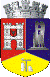 ROMÂNIAJUDEŢUL CLUJCONSILIUL LOCAL AL MUNICIPIULUI DEJStr. 1 Mai nr. 2, Tel.: 0264/211790*, Fax 0264/223260, E-mail: primaria@dej.ro